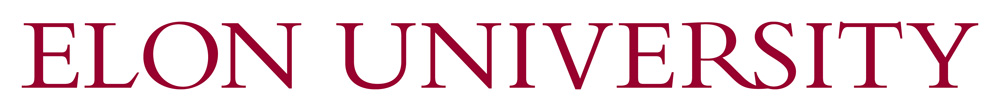 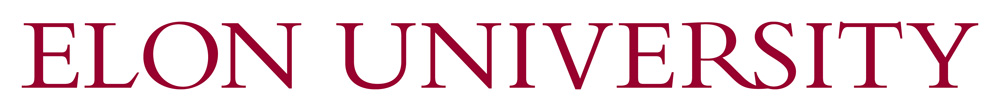 Hepatitis B Immunization Consent/Refusal FormPlease check one:  Yes, I want to receive the Hepatitis B vaccine.I read the information given to me about Hepatitis B virus and Hepatitis B vaccine and I had the opportunity to ask questions. I want to participate in the vaccination program. I understand this includes three injections at prescribed intervals over a 7-month period. I understand that there is no guarantee that I will become immune to Hepatitis B and that I might experience an adverse side effect as the result of the vaccination. No, I received the Hepatitis B vaccine series on (date)     .  
It was provided by (Dr.’s office)       The above information is accurate to the best of my knowledge.   No, I don’t want to receive the Hepatitis B Vaccine.I understand that due to my occupational exposure to blood or other potentially infectious material, I may be at risk of acquiring Hepatitis B Virus (HBV). I was given the opportunity to be vaccinated with Hepatitis B vaccine at no charge to me. However, I decline Hepatitis B vaccination at this time. I understand that by declining this vaccine, I continue to be at an increased risk of acquiring Hepatitis B, a serious disease.If in the future I want to be vaccinated with the Hepatitis B vaccine, I understand that I can receive the vaccine series at no charge to me. Legal Name	Preferred nameAddress	City, State, ZipContact NumberSignature	Date
Please send this form to:  Faculty/Staff Health and Wellness Clinic, 2080 Campus Box Elon, NC 27244VaccineDate GivenLot#/Exp. dateAdministered byHep B #1Hep B #2Hep B #3Hep B BoosterHep B Titer Positive confirms immunity           Date of Titer:                         Hep B Titer Positive confirms immunity           Date of Titer:                         Hep B Titer Positive confirms immunity           Date of Titer:                         Hep B Titer Positive confirms immunity           Date of Titer:                         